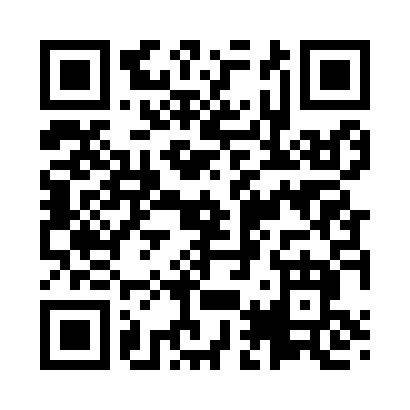 Prayer times for Ames Heights, West Virginia, USAWed 1 May 2024 - Fri 31 May 2024High Latitude Method: Angle Based RulePrayer Calculation Method: Islamic Society of North AmericaAsar Calculation Method: ShafiPrayer times provided by https://www.salahtimes.comDateDayFajrSunriseDhuhrAsrMaghribIsha1Wed5:066:271:215:108:169:372Thu5:056:261:215:108:179:383Fri5:046:251:215:108:189:394Sat5:026:241:215:108:199:415Sun5:016:231:215:108:209:426Mon4:596:221:215:118:209:437Tue4:586:211:215:118:219:448Wed4:576:201:215:118:229:469Thu4:556:191:215:118:239:4710Fri4:546:181:215:118:249:4811Sat4:536:171:215:128:259:4912Sun4:526:161:215:128:269:5013Mon4:506:151:215:128:279:5214Tue4:496:141:215:128:289:5315Wed4:486:131:215:128:299:5416Thu4:476:121:215:138:299:5517Fri4:466:121:215:138:309:5618Sat4:456:111:215:138:319:5819Sun4:446:101:215:138:329:5920Mon4:426:091:215:138:3310:0021Tue4:416:091:215:148:3410:0122Wed4:416:081:215:148:3410:0223Thu4:406:071:215:148:3510:0324Fri4:396:071:215:148:3610:0425Sat4:386:061:215:148:3710:0526Sun4:376:061:215:158:3810:0627Mon4:366:051:225:158:3810:0728Tue4:356:051:225:158:3910:0829Wed4:356:041:225:158:4010:0930Thu4:346:041:225:168:4010:1031Fri4:336:031:225:168:4110:11